Оглавление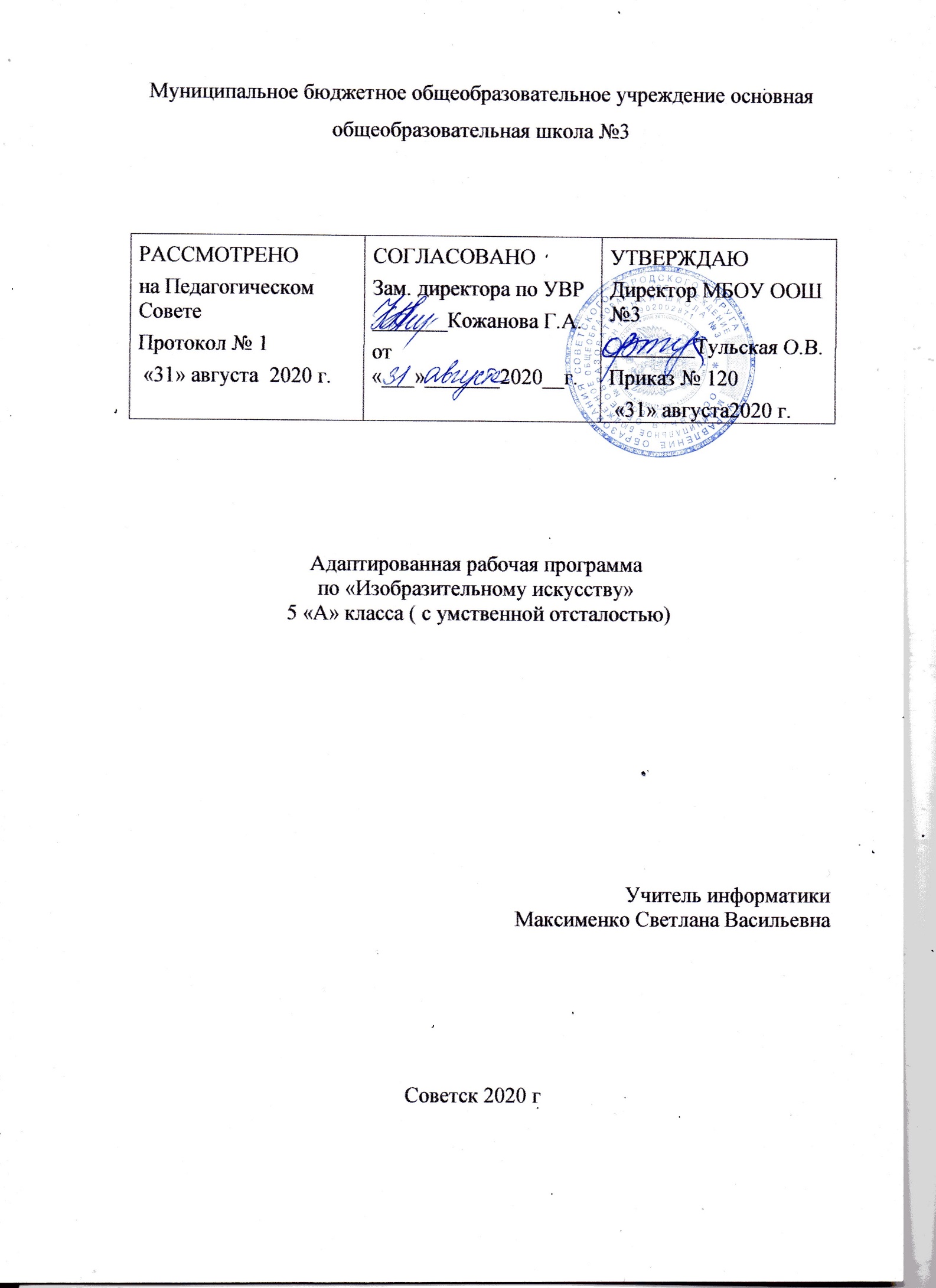 Планируемые результаты	2Содержание программы	3Тематическое планирование	4Планируемые результаты Личностные результаты отражаются в индивидуальных качественных свойствах учащихся, которые они должны приобрести в процессе освоения учебного предмета «Изобразительное искусство»:воспитание российской гражданской идентичности: патриотизма, любви и уважения к Отечеству, чувства гордости за свою Родину, прошлое и настоящее многонационального народа России; осознание своей этнической принадлежности, знание культуры своего народа, своего края, основ культурного наследия России и человечества; усвоение гуманистических, традиционных ценностей многонационального российского общества;формирование ответственного отношения к учению, готовности и способности обучающихся к саморазвитию и самообразованию на основе мотивации к обучению и познанию;формирование целостного мировоззрения, учитывающего культурное, языковое, духовное многообразие современного мира;формирование осознанного, уважительного и доброжелательного отношения к другому человеку, его мнению, мировоззрению, культуре; готовности и способности вести диалог с другими людьми и достигать в нем взаимопонимания;развитие морального сознания и компетентности в решении моральных проблем на основе личностного выбора, формирование нравственных чувств и нравственного поведения, осознанного и ответственного отношения к собственным поступкам;формирование коммуникативной компетентности в общении и сотрудничестве со сверстниками, взрослыми в процессе образовательной, творческой деятельности;развитие эстетического сознания через освоение художественного наследия России и мира, творческой деятельности эстетического характера.Метапредметные результаты характеризуют уровень сформированности универсальных способностей учащихся, проявляющихся в познавательной и практической творческой деятельности: умение самостоятельно определять цели своего обучения, ставить и формулировать для себя новые задачи в учёбе и познавательной деятельности, развивать мотивы и интересы своей познавательной деятельности; умение самостоятельно планировать пути достижения целей, в том числе альтернативные, осознанно выбирать наиболее эффективные способы решения учебных и познавательных задач; умение соотносить свои действия с планируемыми результатами, осуществлять контроль своей деятельности в процессе достижения результата, определять способы действий в рамках предложенных условий и требований, корректировать свои действия в соответствии с изменяющейся ситуацией; умение оценивать правильность выполнения учебной задачи, собственные возможности ее решения; владение основами самоконтроля, самооценки, принятия решений и осуществления осознанного выбора в учебной и познавательной деятельности; умение организовывать учебное сотрудничество и совместную деятельность с учителем и сверстниками; работать индивидуально и в группе: находить общее решение и разрешать конфликты на основе согласования позиций и учета интересов; формулировать, аргументировать и отстаивать свое мнение. Предметные результаты характеризуют опыт учащихся в художественно-творческой деятельности, который приобретается и закрепляется в процессе освоения учебного предмета:  формирование основ художественной культуры обучающихся как части их общей духовной культуры, как особого способа познания жизни и средства организации общения;  развитие эстетического, эмоционально-ценностного видения окружающего мира; развитие наблюдательности, способности к сопереживанию, зрительной памяти, ассоциативного мышления, художественного вкуса и творческого воображения;  развитие визуально-пространственного мышления как формы эмоционально – ценностного освоения мира, самовыражения и ориентации в художественном и нравственном пространстве культуры; изобразительном искусстве, в национальных образах предметно-материальной и пространственной среды, в понимании красоты человека;  развитие потребности в общении с произведениями изобразительного искусства, освоение практических умений и навыков восприятия, интерпретации и оценки произведений искусства; формирование активного отношения к традициям художественной культуры как смысловой, эстетической и личностно-значимой ценности;  осознание значения искусства и творчества в личной и культурной самоидентификации личности;  развитие индивидуальных творческих способностей обучающихся, формирование устойчивого интереса к творческой деятельности.Содержание программыРаздел 1 Древние корни народного искусства (8 ч)Истоки языка декоративного искусства идут от народного крестьянского искусства. Язык крестьянского прикладного искусства — условно-символический. Учащихся необходимо подвести к пониманию того, что форма и цвет выступают здесь в роли знака, символизирующего определенную идею, а не изображающего конкретную реальностьРаздел 2 Связь времен в народном искусстве (8 ч)Народное искусство сегодня живет не в крестьянском быту, а в иной среде городской, и совершенно иной жизнью. Задача - дать учащимся понимание этих форм бытования народных, крестьянских традиций в современной жизни, а также дать представление об общности народных художественных промыслов и их различиях. Тема предполагает акцент на местных художественных промыслах.
 Раздел 3. Декор — человек, общество, время (12 ч)
       	Это одна из важнейших тем в понимании роли декоративных искусств в жизни общества в целом и каждого человека в отдельности. 	 Осознание роли искусства украшения в формировании каждого человека и любого человеческого коллектива необходимо для грамотного использования в своей жизни предметов декоративного искусства. Раздел 4. Декоративное искусство в современном мире (7 ч)    	Знакомство с современным выставочным декоративно-прикладным искусством и создание коллективной работы в материале для украшения школы. Работа может быть сделана в любом материале. Учитель выступает здесь в роли режиссера и главного художника. . Тематическое планирование.№ урокаТема раздела, урокаКоличествочасовРаздел 1. Древние корни народного искусства 1Древние образы в народном искусстве22Убранство русской избы23Внутренний мир русской избы24Конструкция и декор предметов народного быта25Конструкция и декор предметов народного быта26Русская народная вышивка27Народный праздничный костюм28Народные праздничные обряды2Раздел 2. Связь времен в  народном искусстве 9Древние образы в современных народных игрушках210Древние образы в современных народных игрушках211Искусство Гжели212Городецкая роспись213Хохлома214Жостово. Роспись по металлу215Щепа. Роспись по лубу и дереву.216Роль народных художественных промыслов в современной жизни2Раздел 3. Декор – человек, общество, время17Зачем людям украшения218Роль декоративного искусства в жизни древнего общества.219Роль декоративного искусства в жизни древнего общества.220Роль декоративного искусства в жизни древнего общества.221Одежда говорит о человеке.222Одежда говорит о человеке.223Одежда говорит о человеке.224Одежда говорит о человеке.225О чем рассказывают нам гербы и эмблемы.226О чем рассказывают нам гербы и эмблемы.227О чем рассказывают нам гербы и эмблемы.228Роль декоративного искусства в жизни общества.2Раздел 4. Декоративное искусство в современном мире29Современное выставочное искусство.230Ты сам  мастер231Ты сам  мастер232Ты сам  мастер233Ты сам  мастер234Ты сам  мастер 2Итого 68